Call meeting to orderEstablishment of QuorumPermission to Allow Non-Members to AttendApproval of Annual General Meeting AgendaAppointment of ScrutineersApproval of the minutes from July 5, 2022 Annual General MeetingExecutive Members’ ReportsPresident: Jennifer ThompsonVP Player Development:  Tom McDonaldVP Coaching: Kerry BiggsDirector of Competitive: Alicia VanceRegistrar: Kristy BiddleEquipment Director: Lori BlinnIce Scheduler: John BertramCommunications Director: Rebecca VanderMeulenReferee-in-Chief: Katrina MunroStatistician: Julie LeptickPresentation of Financial StatementsAppointment of AuditorsNew BusinessElection of New DirectorsAdjournment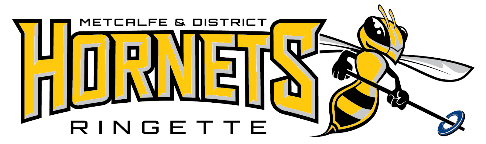 Annual General MeetingTuesday, May 30, 2023 AGENDAZoom Online Meeting 